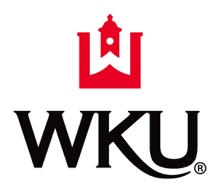 Field Instructor’s Journal - EXAMPLEField Instructor Name:  Eileen Arnold		Field Year:   Fall 2016 – Spring 2017Student:  Week #/DateSupervision AgendaStudent Tasks/Assignments DueNotes/Documentation1Welcome to agency and introductionsExpectations (mine and student’s)Ask:  how student learns bestOrientation plan (follow form from WKU)“Getting your feet wet” first week (small, meaningful assignment)Student questionsBack-up if I’m not around2Reviewing orientation activities and completion of WKU formLearning plan review“Getting your feet wet” assignment – how did it go?Next “GYFW” assignmentStudent questions/agenda items (this could be first on my agenda)Feedback to student; feedback from studentNotes on how first small assignment wentAgenda items s/he wants to discuss3“GYFW” assignment 2 – how did it go?Learning plan – brainstorming 1-2 tasks for each competency; making tasks specific and measureablePick one tasks for work during this weekAsk:  how are agency relationships going?Student questions/agenda itemsFeedback to student; feedback from student4Finalization of learning plan and signaturesReview of 1st learning plan work (use questions attached, plus any others)Student questions/agenda itemsFeedback to student; feedback from student5Discussion with student:  how do you want to tackle learning plan tasks and demonstrate competency behaviors to me?  (Joint planning)Student questions/agenda itemsFeedback to student; feedback from student6Student questions/agenda itemsStudent questions/agenda items7Mid-term evaluation discussion (learning plan competencies and tasks; how it’s going overall; relationships in agency; challenges; strengths, etc.)What mid-stream changes needed (work, supervision style, feedback, etc.)?Complete mid-term comments area in field evaluationStudent agenda/questionsFeedback to student; feedback from student8Student questions/agenda itemsFeedback to student; feedback from student9Student questions/agenda itemsFeedback to student; feedback from student10Student questions/agenda itemsFeedback to student; feedback from student11Student questions/agenda itemsFeedback to student; feedback from student12Student questions/agenda itemsFeedback to student; feedback from student13Student questions/agenda itemsFeedback to student; feedback from student14Final evaluation – sharing perceptions and ratings; discussion; preparing for liaison visitEarly discussion of next semester:  changes needed?Student agenda/questionsFeedback to student; feedback from student15Final week of 1st semesterLiaison visitWhat needs to be done before break?Student agenda/questionsFeedback to student/feedback from studentHappy break!